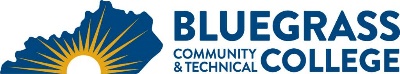 Program Coordinator: Janella Spencer, RDH, MSEd       E-mail: Janella.spencer@kctcs.edu  Phone: 859-246-6234Program Website: https://bluegrass.kctcs.edu/education-training/program-finder/dental-hygiene.aspx Student Name:		Student ID: Students need to be at KCTCS placement levels for all coursesNote:  25% of Total Program Credit Hours must be earned at Bluegrass Community and Technical CollegeAdvisor Name:	Advisor Signature: _________________________________________Student Name:	Student Signature: ________________________________________Pre-Admission Requirements (if applicable)Pre-Admission Requirements (if applicable)Pre-Admission Requirements (if applicable)Pre-Admission Requirements (if applicable)Pre-Admission Requirements (if applicable)Taken before the DHP coursesCreditsTermGradePrereqs/NotesENG 101 (Written Communication)3COM 181 or COM 252 (Public Speaking)3SOC 101 (Sociology)3College Math requirement *3PSY 110 (Psychology)3BIO 137 Anatomy and Physiology I or equiv.3-4Must have B or above in BIO courses for preference pointsBIO 139 Anatomy and Physiology II or equiv.3-4Must have B or above in BIO courses for preference pointsBIO 225 or 226 Microbiology or equiv.3-4Must have B or above in BIO courses for preference pointsHeritage (History) or Humanities course**3CIT 105 or digital literacy exam passed0-3(27-33)First SemesterCreditsTermGradePrereqs/NotesDHP 120 Pre Clinic I4FallBIO 137 and 139 must be completed firstDHP 121 Oral Biology I3FallDHP 122 Dental Nutrition2FallTotal Semester Credit Hours9Second SemesterCreditsTermGradePrereqs/NotesDHP 130 Clinic II3SpringDHP 131 Oral Biology II5SpringDHP 135 Dental Radiology3SpringDHP 136 Perio I2SpringTotal Semester Credit Hours13Third SemesterCreditsTermGradePrereqs/NotesDHP 220 Clinic III3FallDHP 222 Special Needs3FallDHP 224 Dental Materials2FallDHP 226 Perio II2FallDHP 229 Local Anesthesia2FallTotal Semester Credit Hours12Fourth SemesterCreditsTermGradePrereqs/NotesDHP 230 Clinic IV3DHP 235 Principles of Practice1DHP 238 Community Dental Health3Total Semester Credit Hours7Total Credential Hours68-74Special Instructions:*We recommend you take MAT 150 College Algebra unless you already have a 21 ACT score or if you ever want to pursue a Bachelor’s degree later.**Select any 3 hour course from the approved History/humanities list in KCTCS catalog.Top preference group is 3.5 GPA, 21 ACT and B or above in the BIO courses. Class was filled with top preference group last few years.Application deadline is February 15 and applications are only taken once per year.See website for selective admission info and mandatory preadmission conference dates https://bluegrass.kctcs.edu/ahns/dental_hygiene/index.aspx Recommended ElectivesRecommended ElectivesNFS 101Nutrition for livingENG 102Written Communication IICHE 140Chemistry for Allied Health Majors